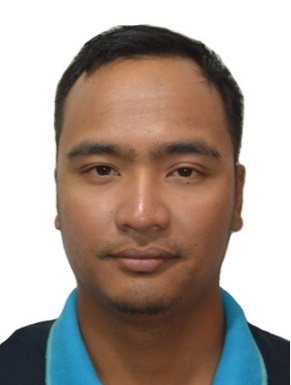 ALLAN Mobile No: C/o 0501685421Address: Dubai, United Arab EmiratesE-mail Address: allan.303629@2freemail.com UAE Driving License Civil Engineer License no. (Phil)PROFESSIONAL QUALIFICATION AND CERTIFICATION				Degree in Civil EngineeringCertificate in AutoCAD 2016Certificate in AutoCAD 2012Certificate in Revit Architecture 2016Proficient in MS Office – Excel/Word/Outlook/PowerPoint WORK EXPERIENCE										January 01, 2014 – December 31, 2015Elite Road Supplies Company – ECO WLLOffice Address: P.O. Box: 29410 Abu Dhabi, UAEPosition: Project EngineerMain Job Description:Interpreting project specifications, quality procedures, shop drawings and determining method statement for construction and materials for bridge Mechanical Stabilize Earth (MSE) wallSupervising MSE Wall erection and pre-casting of MSE precast panelsScheduling the delivery of construction materialsEstimate materials for construction to determine project cost and to help procurement of materials for deliveryDrafting and amending engineering drawingsCarry out meetings with clients, consultants to resolve technical issuesEnsuring changes in designs are monitored to assess effects on cost of redesigning and materials for variations ordersOctober 16, 2012 – December 31, 2014AL FALAH READYMIX LLCAddress: Masdar City, Abu Dhabi, UAE (Head Office)Position: Quality Control EngineerMain Job Description:Determining company quality plan procedures for received raw materials and manufactured concrete ready mixDirecting concrete technicians to establish detailed programs for laboratory activities to ensure all test procedures are properly carried out.Obtaining concrete samples on daily production for testing to monitor manufactured concretes are within the mix designOn time performing of plant internal and external calibrationsAddressing clients and consultant complaints on delivered concrete and implementing corrective and preventive actionDecember 9, 2010 – September 30, 2012DATEM IncorporatedProject: TWIN OAKS PLACEAddress: Manila, PhilippinesPosition: Site Engineer for multi-storey building/AutoCAD OperatorMain Job Description:Understanding the construction details and engineering drawing for fabrication and installation of steel reinforcement for construction of multi-storey buildingSupervising steel works and scheduling the delivery of steel reinforcement, and ensuring sequence of work at siteObtaining steel samples of received steel reinforcement for testing.Inspection and monitoring of steel fabrication and installation at siteEstimates rebar quantities for project cost and accomplishments for billing reportDrafting and amending engineering drawingsEDUCATION											Bachelor of Science in Civil Engineering (BSCE) 			June 2005 – March 2010Bulacan State UniversityMalolos City, Bulacan, PhilippinesTRAINING ATTENDED										Revit Architecture 2016 						Mar. 05, 2016 – Apr. 16, 2016Certificate No. 1FPTXXFPT7Microcadd Technologies Co., Inc.Pampanga, PhilippinesAutoCAD 2016 							Feb. 16, 2016 – Mar. 01, 2016Certificate No. 165EGRLEG8Microcadd Technologies Co., Inc.Pampanga, PhilippinesAutoCAD 2012 							Nov. 06, 2011 – Jan. 15, 2012Certificate No. 1252079257Microcadd Technologies Co., Inc.Quezon City, PhilippinesPERSONAL INFORMATION									Date of Birth : February 25, 1988Place of Birth : Sto. Tomas, Pampanga, PhilippinesCivil Status : MarriedGender : MaleReligion : Roman CatholicWeight : 70 kg.Height : 173 cm.Visa Status : Tourist Visa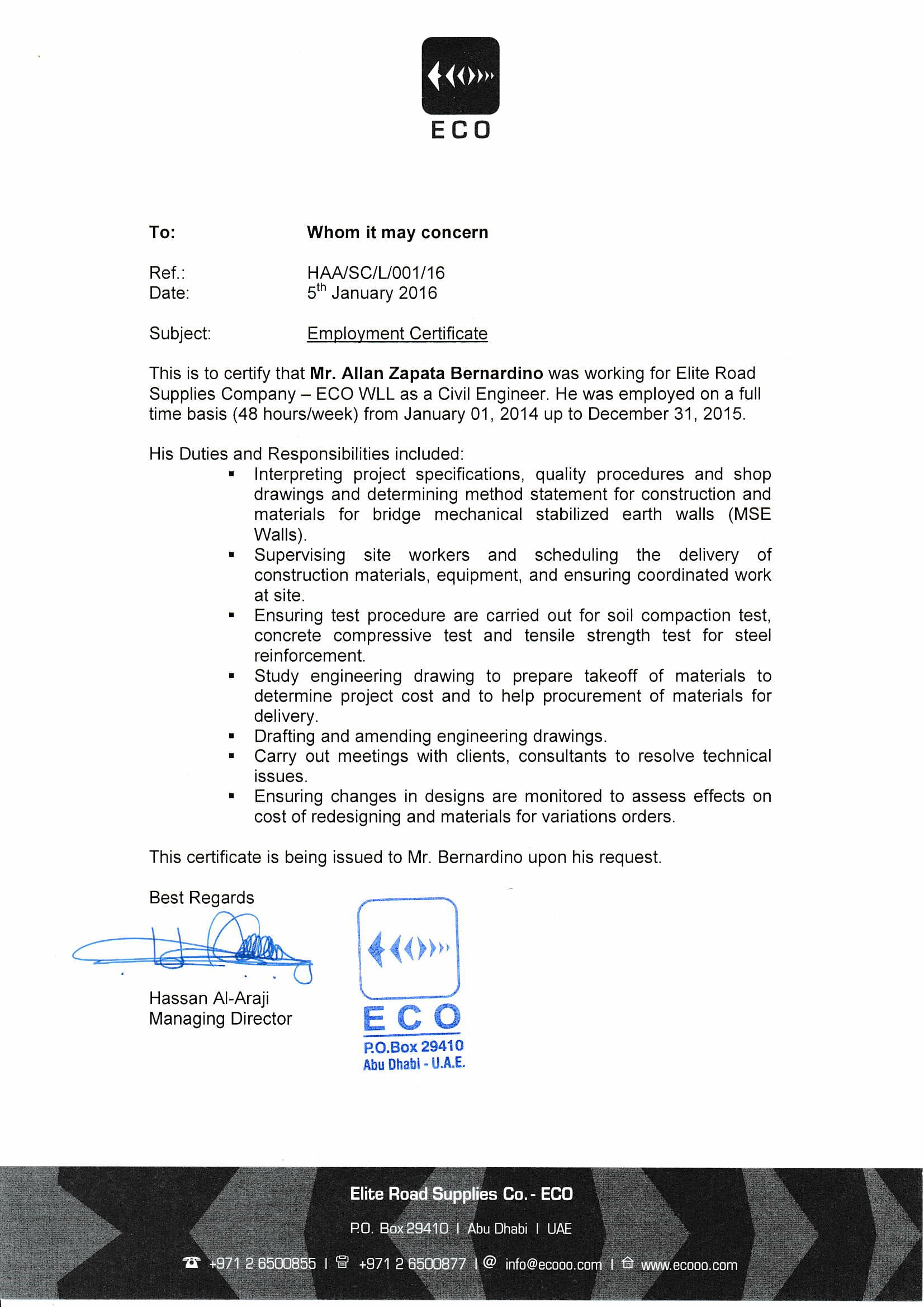 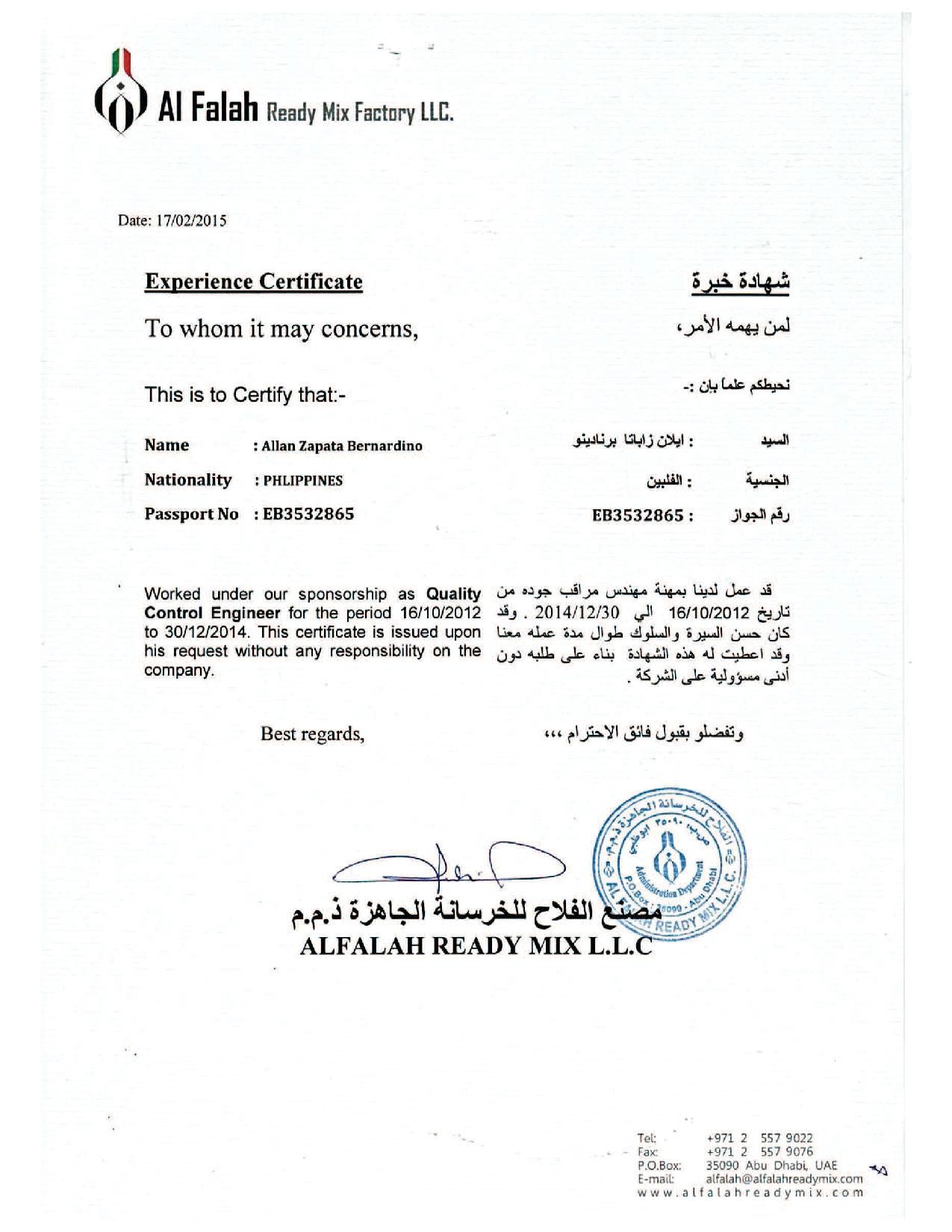 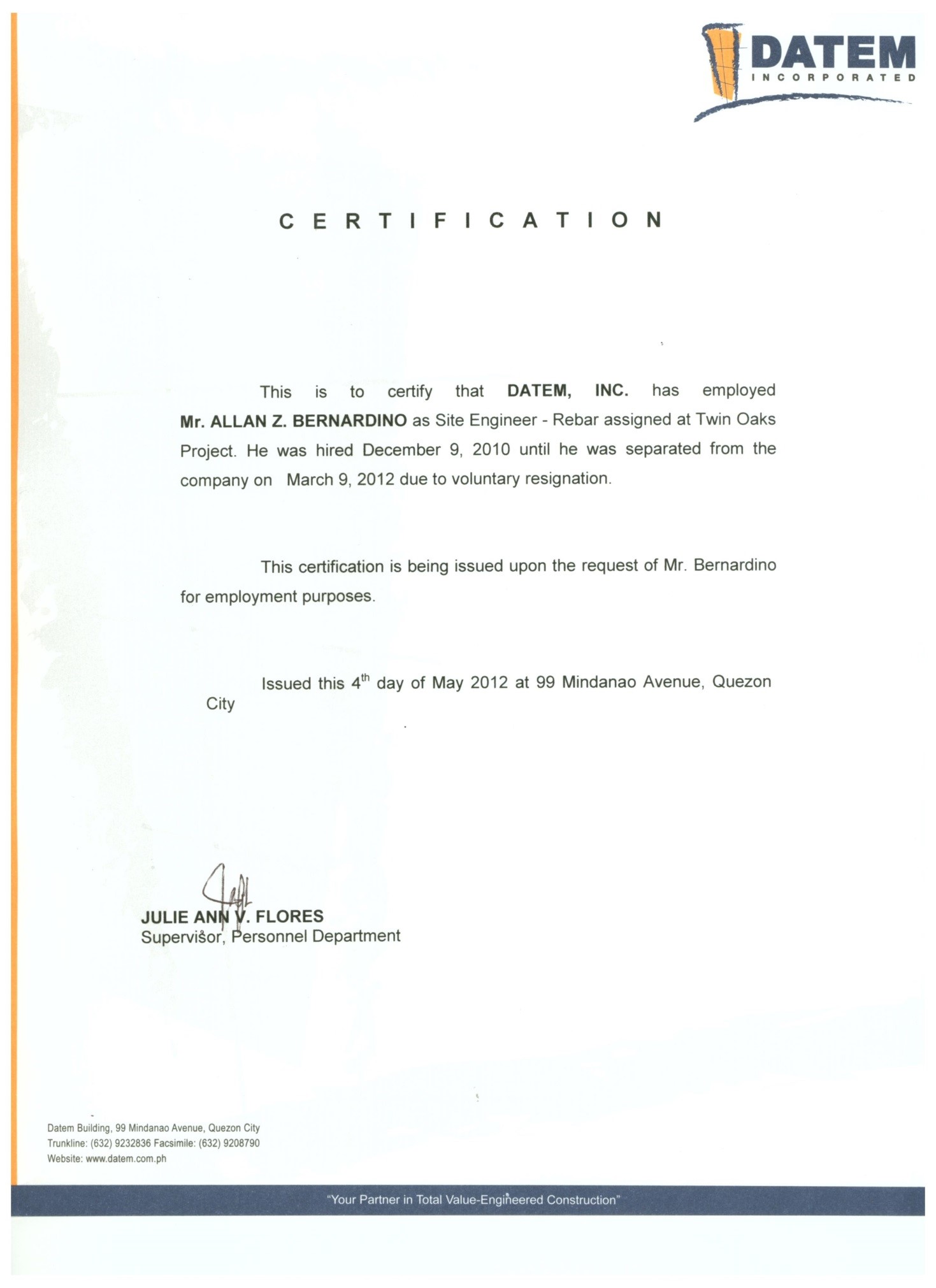 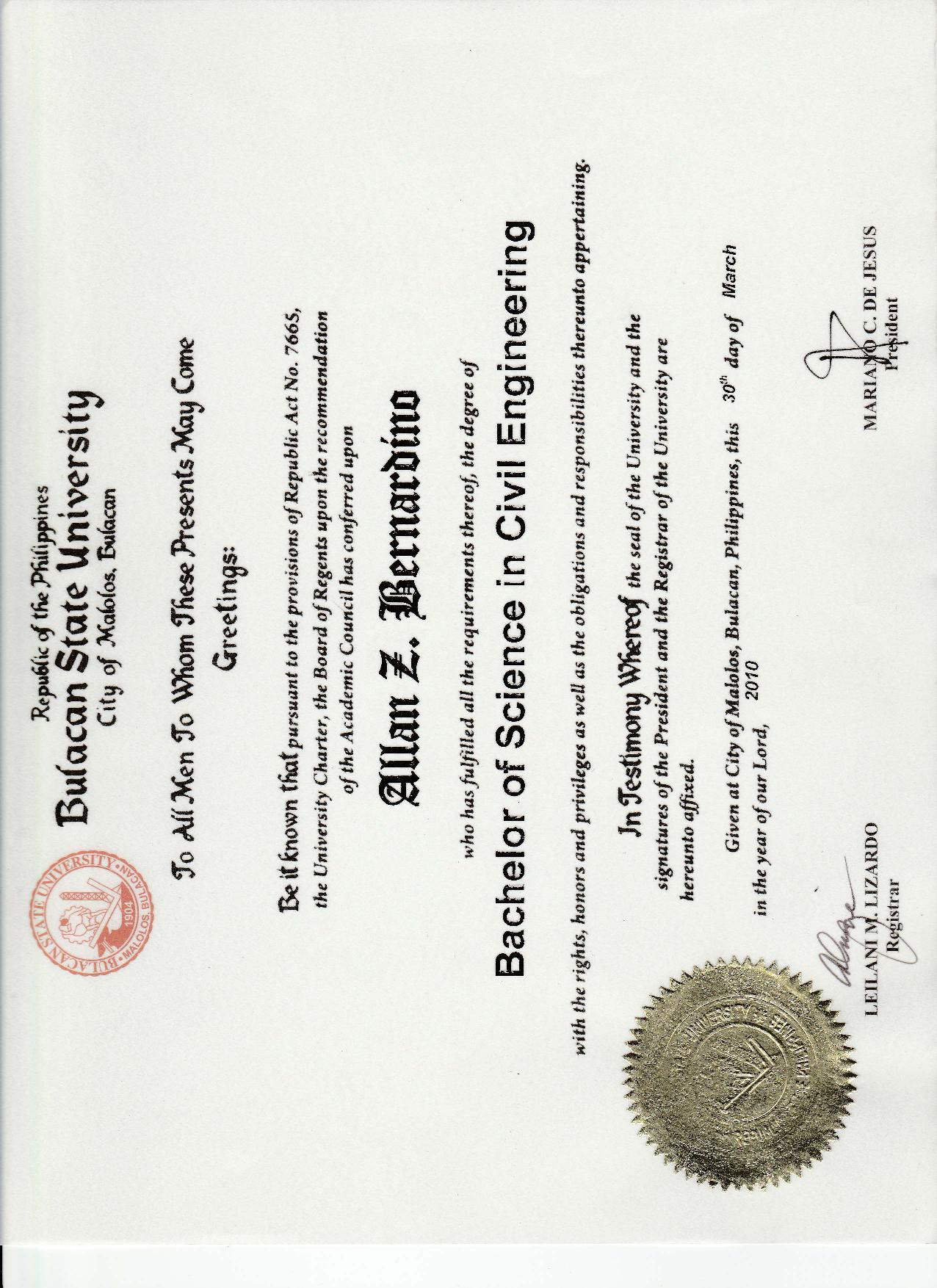 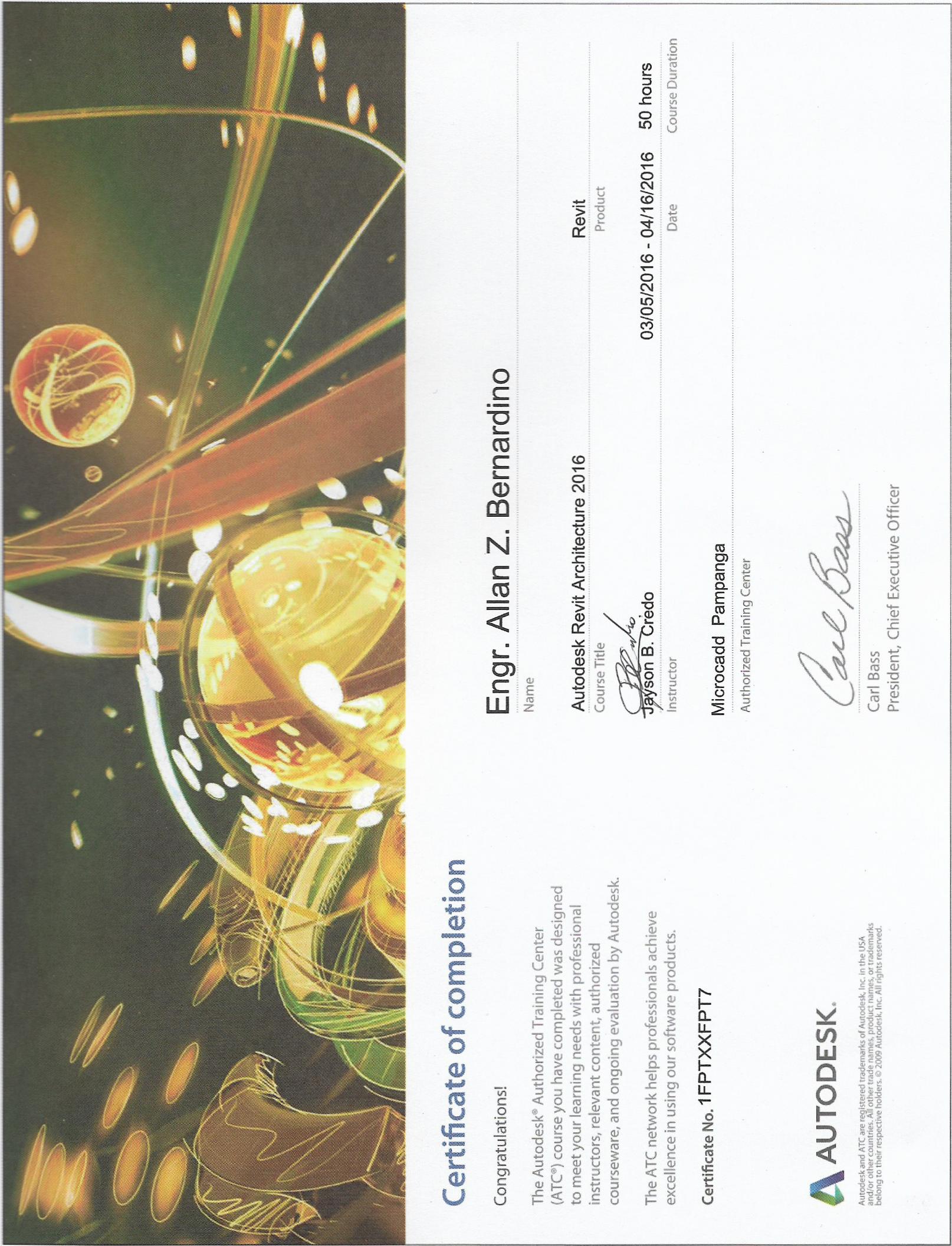 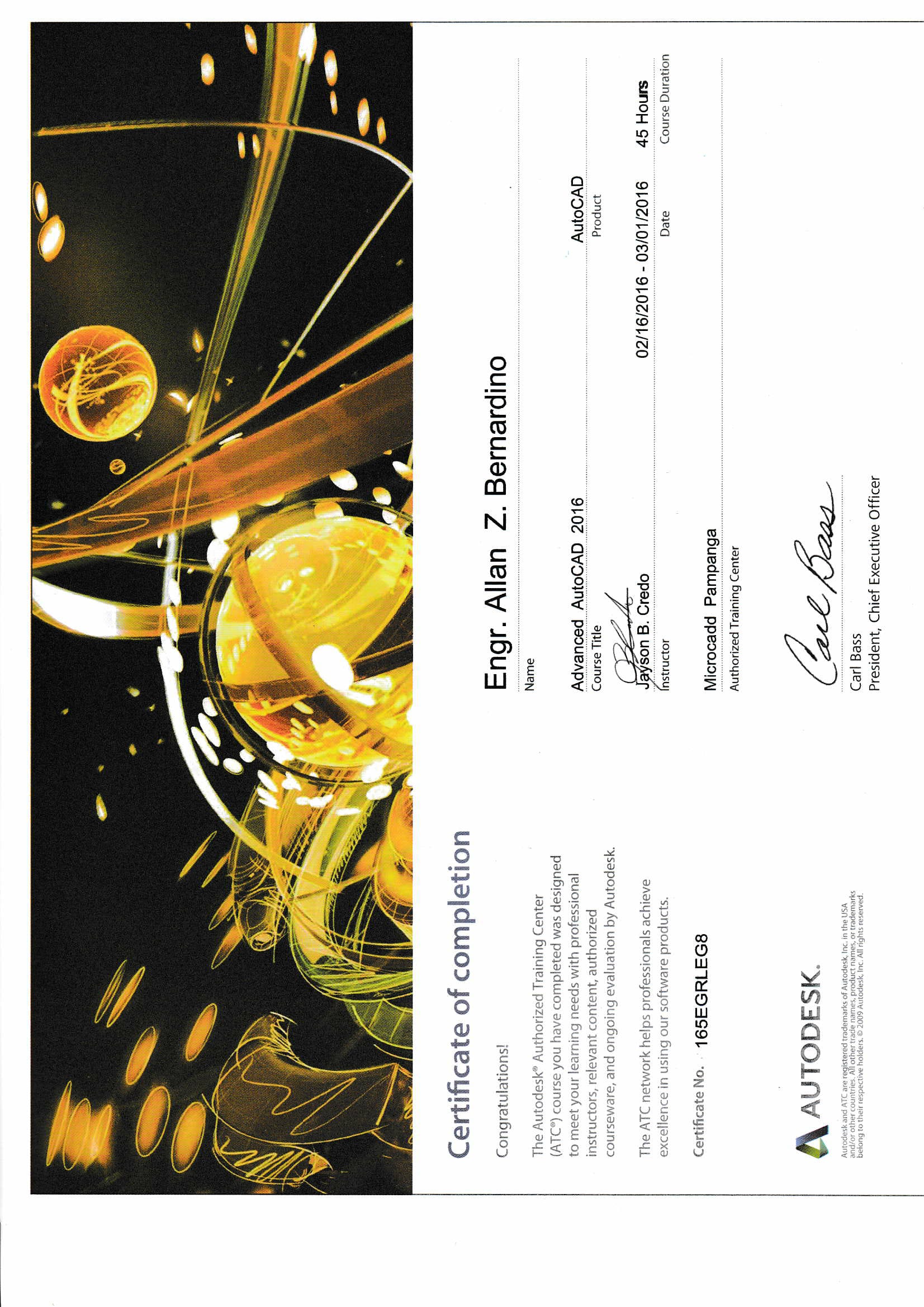 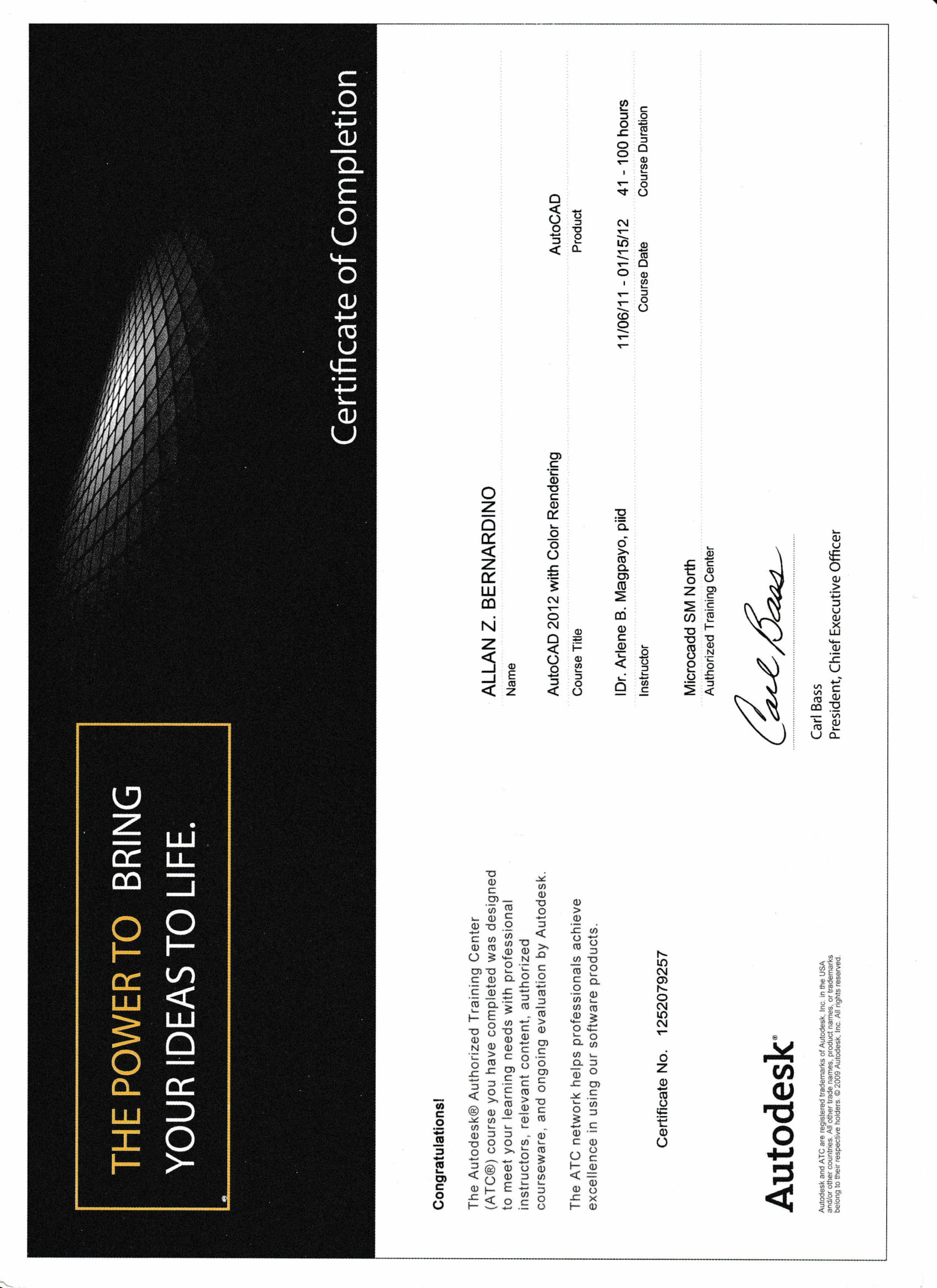 